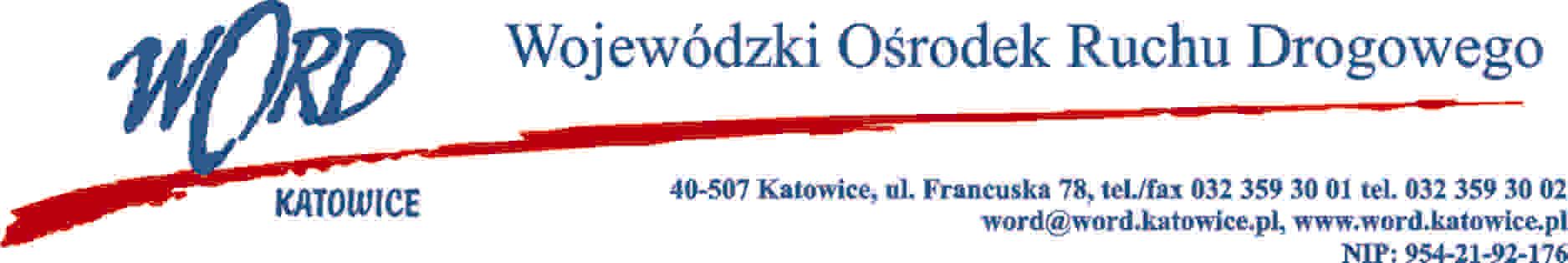 Katowice, dnia 16.09.2022 r. AT-ZP.261.507.10.2022.ŁŻInformacja z otwarcia ofert w dniu 15.09.2022 r.Dotyczy: informacji z otwarcia ofert w dniu 15.09.2022 r. w postępowaniu w trybie regulaminu zamówień publicznych dla zadania pn. „Dostawa Systemu Informacji Prawnej z dostępem on-line dla WORD Katowice na okres 24 miesięcy”.W przedmiotowym postępowaniu ofertę złożyli Wykonawcy: Najkorzystniejszą ofertę złożył Wykonawca: Wydawnictwo C.H.Beck Sp. z o.o. ul. Bonifraterska 17, 00-203 Warszawa NIP: 5220105028 i z tą firmą zostanie podpisana stosowna umowa. Dyrektor WORDJanusz FreitagOtrzymują;1)Platforma przetargowa wordkatowice.logintrade.net2) bip.word.katowice.pl3) a/aLp.WykonawcaCena brutto za całość zamówieniaIlość punktów1Wolters Kluwer Polska sp. z o.o. ul. Przyokopowa 33, 01-208 WarszawaNIP: 583001893126 568,00 zł-36,112Wydawnictwo C.H.Beck Sp. z o.o. ul. Bonifraterska 17, 00-203 Warszawa NIP: 52201050289 594,00 zł100,00